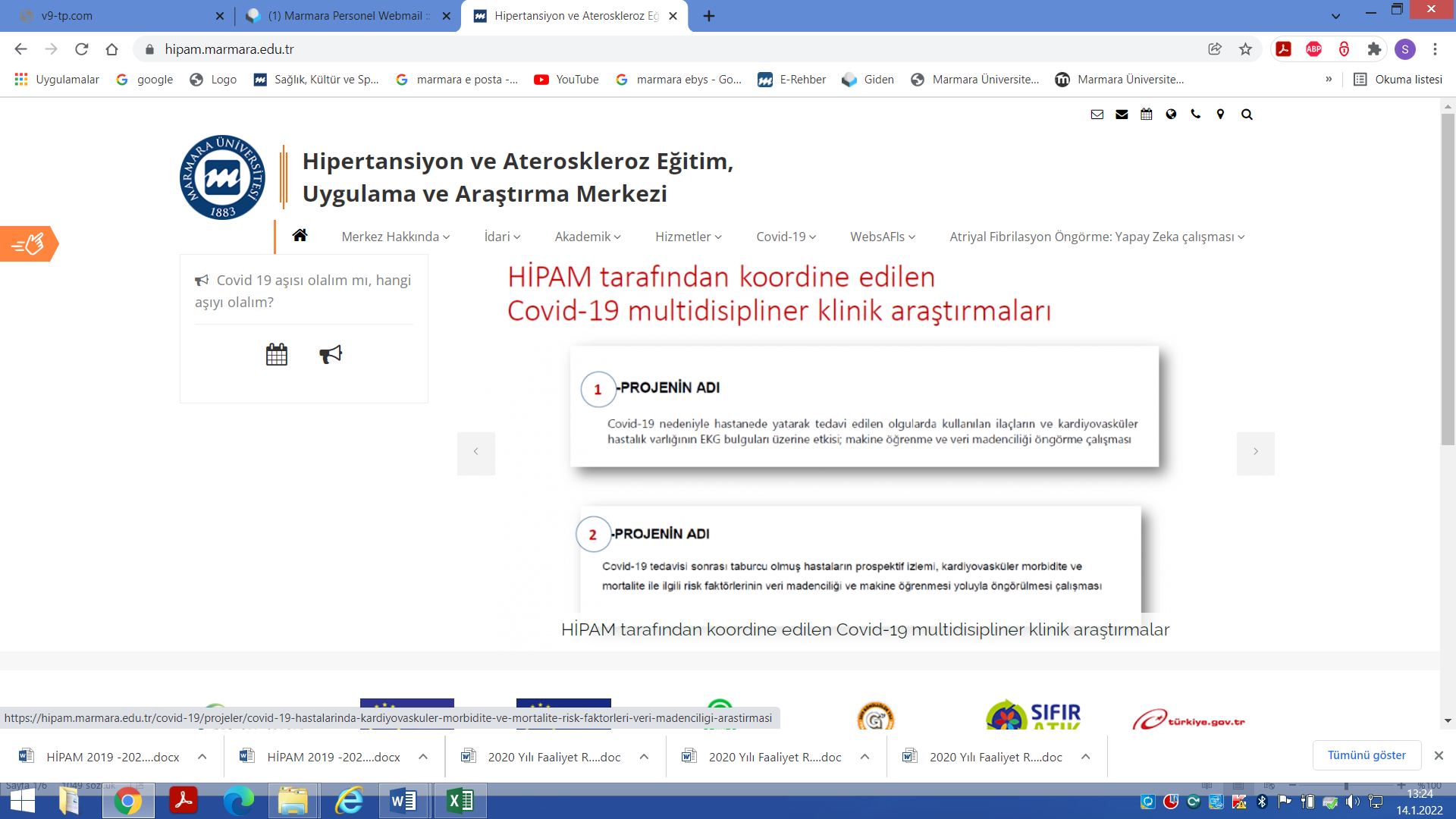 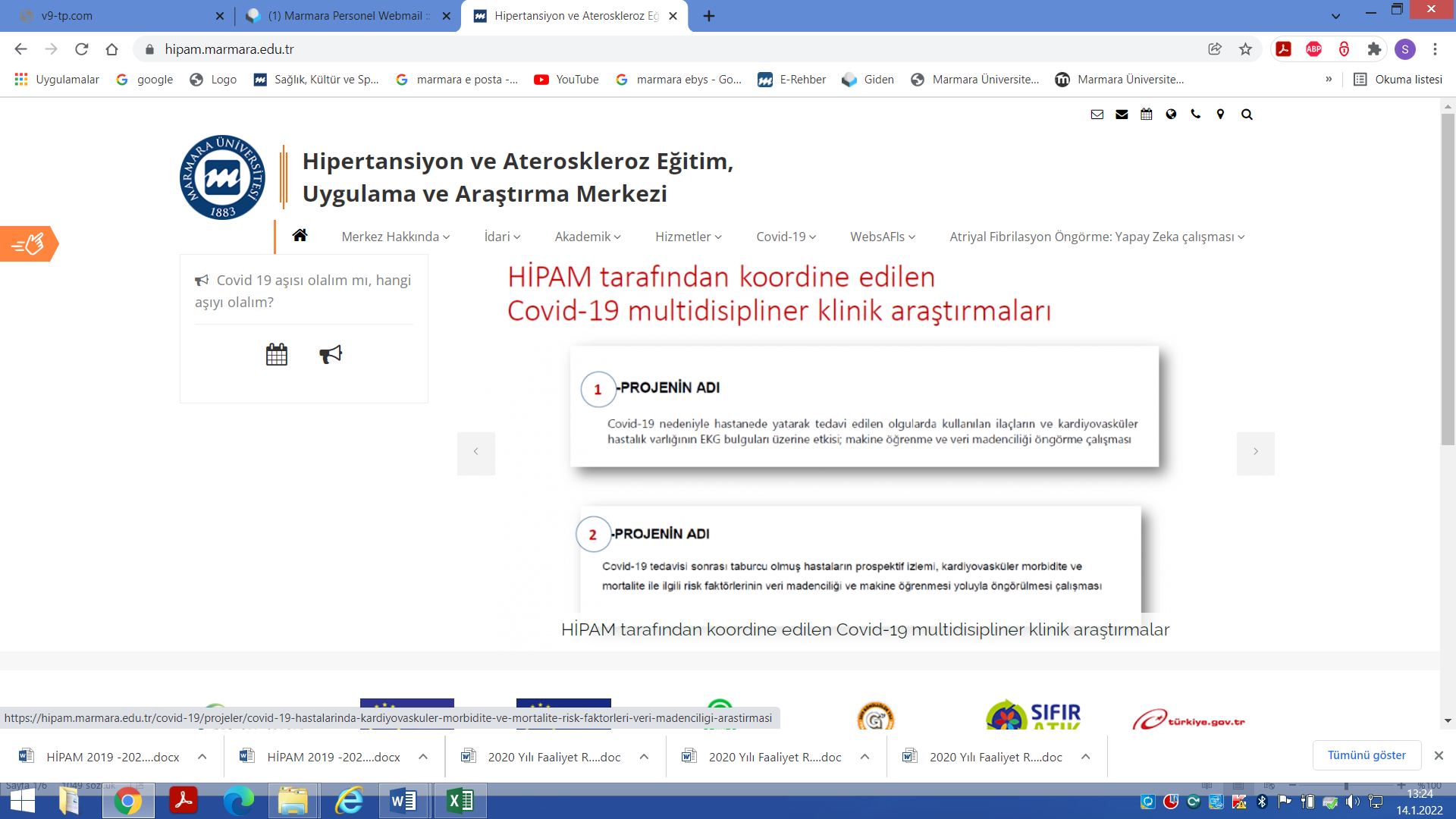 Hipertansiyon ve Ateroskleroz Eğitim, Uygulama ve Araştırma Merkezi HİPAMİç Denetim Raporu2019-2021Ne zaman ve hangi amaçla kuruldu? Ürettiği değer/çıktı/fayda vb. (ticari, akademik, sosyal veya ölçülebilir türde)  var mı, varsa nedir?Merkezin kuruluş süreci 2010 yılında Marmara Üniversitesi Tıp Fakültesi bünyesindeki iç hastalıkları, kardiyoloji ve nöroloji uzmanlarından oluşan bir grubun başvurusuyla başlamış olup, üniversitemizin o zaman ki Rektörü Prof. Dr. Necla Pur'un önderliğinde, 14 Ocak 2011 tarih ve 27815 sayılı Resmi Gazete' de yayınlanan yönetmelik uyarınca resmiyete kavuşmuştur. Amacımız: Hipertansiyon kendisi bir hastalık olduğu gibi ayrıca kalp yetersizliği, kalp krizi, inme ve böbrek yetersizliği başta olmak üzere çeşitli hastalıklara neden olan bir risk faktörüdür. Son yıllardaki çalışmalar ülkemizde hipertansiyon sıklığının özellikle gençlerde ve çocuklarda da giderek arttığını göstermektedir.  Merkezimizin amacı; hipertansiyon ve ateroskleroz alanında bilimsel araştırma, eğitim ve hizmet faaliyetlerini multidisipliner bir çatı altında düzenlemek ve bu alanda çalışmalar yapan tüm kurum ve kuruluşlarla ortak çalışmalarla işbirliğinde bulunmaktır. Misyonumuz: Erişkinlerde en sık görülen ve en sık ölümlere sebep olan kalp ve damar hastalıkları alanında multidisipliner araştırmalar yapılmasına, toplumsal farkındalık çalışmalarının yürütülmesine öncülük etmek ve yardımcı olmaktır.Bilimsel bilginin üretilmesi, paylaşılması ve ilgili tüm hizmet süreçlerinde dijital dönüşümün tüm olanaklarından yararlanmak, bilişim çağına uygun bir araştırma ve hizmet kurumu olarak çalışmaktır.  Kalp ve damar hastalıkları genetik yatkınlık zemininde ancak birçok çevresel etkenlerle ve yaşam şeklimizden kaynaklanan risk faktörlerinin etkileşimi ile ortaya çıkar. Tıbbi önlem ve tedavilerle olduğu kadar kişisel ve toplumsal düzeydeki düzenleme ve önlemlerle kalp ve damar hastalığı riskinin ve ölümlerin azaltılabildiği kanıtlanmıştır.Kalp damar sağlığımızın iyileştirilmesi için bilimsel bilginin üretilmesi kadar bu bilginin topluma iletilmesi ve toplumda farkındalığın artırılarak davranış değişikliğine dönüştürülmesi de önem taşımaktadır. HİPAM, hem bilimsel bilginin üretilmesi için gerekli disiplinlerle uygun zemin oluşturmayı hem de üretilen bilgileri toplumla paylaşmayı ve kalp ve damar sağlığı alanında farkındalığı artırmayı hedeflemektedir.Tablo 1: Ürettiği değer/ çıktı/ fayda Tablosu *YZ: Yapay ZekaPaydaşlarımızTürk Kalp Vakfı Kadıköy BelediyesiBisikletliler DerneğiEskişehir Osmangazi ÜniversitesiTC. Sağlık Bakanlığı Marmara Ün. Pendik Eğitim ve Araştırma HastanesiTez Medikal OSGB Şirketler GrubuSağlık Bahçesi Eğitim, Araştırma Danışmanlık Ltd. Şti.Üsküdar Belediyesi Beykoz Belediyesi ‘’Ürettiği değer/ çıktı/ fayda Tablosu’’ nda yer alan çıktıların detayları EK-1’ de sunulmuştur. Çalışmasını düzenleyen yazılı düzenleme (yönerge vb.) bulunuyor mu?HİPAM, Tüm Araştırma Merkezleri gibi yönetmeliğe tabidir. 14.01.2011 tarih ve 27815 sayılı Resmi Gazetede yayınlanan yönetmelikle kurulmuştur. Daha sonra 24.07.2015 tarih ve 29424 sayılı Resmi Gazetede tüm Araştırma Merkezleri ile birlikte yönetmeliği güncellenmiştir. Ayrıca M. Ü. Rektörlüğü’nün talebi ile oluşturulmuş iç işleyiş ve sorumluluk yönergesi mevcuttur. https://www.resmigazete.gov.tr/eskiler/2011/01/20110114-15.htmhttps://www.resmigazete.gov.tr/eskiler/2015/07/20150724-5.htmhttp://dosya.marmara.edu.tr/mabkam/mu_uygar_merkezleri_yonerge.pdf Kadrolu veya sözleşmeli veya 13-b kapsamında görevlendirilen personeli var mı? İşçi mi/ Memur mu? Araştırma merkezimizin kadrolu elemanı bulunmamaktadır.Akademik personel Dr. Öğretim Üyesi Zehra Aysun Altıkardeş 09.12.2020 tarihinde 2547 sayılı Kanunun 13/b-4 maddesi uyarınca,  Merkezimizde 2 (iki) yıl süre ile haftada iki tam gün (Perşembe ve Cuma günleri) Rektörlüğümüzce görevlendirilmiştir.  İdari Personel olarak 3 Hemşire, 2547 sayılı kanunun 13-b/4 maddesi uyarınca tam zamanlı olarak görevlendirilmişlerdir.Merkez Müdürü ve Müdür Yardımcısı atama yazıları ile görevlendirmelere ait resmi yazılar EK-2’ de sunulmuştur.Bütçesi/Geliri var mı? Giderlerini karşılayabiliyor mu? Bütçe Taslağı Müdür tarafından Yönetim Kuruluna sunuluyor mu? Son üç yıla ait sunulan bütçe taslaklarının gönderilmesi rica olunur?Araştırma merkezimizin kendisine ait bütçesi yoktur.Proje temelli çalışma ve araştırmalar yürütülmektedir. Bu projeler kurum dışı bütçe temin edilerek gerçekleştirilmektedir. Taşınır kayıt ve taşınır kontrol yetkilisi var mı? Taşınırlar Merkez Kayıtlarına alınıyor mu? Taşınırlara ilişkin süreç nasıl işletiliyor? TKKY görevlendirme yazısının gönderilmesi rica olunur.
Merkezimizce görevlendirilen taşınır kayıt kontrol yetkilisi yoktur. Harcama birimi olmadığımız için Rektörlük İdari Mali İşler Taşınır Kontrol Yetkilisi bu görevi yerine getirmektedir.Her yılsonunda Birim Faaliyet Raporu düzenleniyor mu? Bir sonraki yıla ait Çalışma Programı Yönetim Kuruluna sunuluyor mu? Son üç yıla ilişkin Birim Faaliyet Raporları ile Yönetim Kuruluna sunulan Çalışma Programlarının gönderilmesi rica olunur.Evet, düzenli olarak raporlama yapılmakta ve ilgili idari birimlere sunulmaktadır. Son üç yıla ait Birim Faaliyet Raporları EK-1’ de sunulmuştur.Yönetim Kurulu Tutanakları UYGAR Merkez Komisyonuna sunuluyor mu? Son üç yıla ait Merkez Komisyonuna sunulan Yönetim Kurulu Tutanaklarının gönderilmesi rica olunur.2021 yılı 1 adet Yönetim Kurulu Toplantı Tutanağı 2020 yılı 3 adet Yönetim Kurulu Toplantı Tutanağı 2019 yılı 7 adet Yönetim Kurulu Toplantı Tutanağı EK-3’ te sunulmuştur.Covid-19 pandemisi nedeniyle, son iki yılda YK üyelerinin 6/7 si hekim olduğundan düzenli toplantı yapılamamıştır, toplantılar çevrim içi yapılabilmiştir. Müdür tarafından merkezin amaç ve politikaları, eğitim ve araştırma, danışmanlık ile ilgili plan-program hazırlanıyor mu?Evet, toplantılarda gündem olarak sunulmakta ve tartışılmaktadır.Merkez Yönetim Kurulu Müdür başkanlığında en geç üç ayda bir toplanıyor mu? Son üç yıla ait söz konusu toplantı tutanaklarının gönderilmesi rica olunur.Covid-19 pandemisi nedeniyle, son iki yılda YK üyelerinin 6/7 si hekim olduğundan düzenli toplantı yapılamamıştır, toplantılar çevrim içi yapılabilmiştir. EK-3’ te sunulmuştur.Merkez olarak Rektörlükten beklentileri karşılanıyor mu?Genel olarak evet. Üniversitede öğrenci ve çalışan sağlığını ilgilendiren altyapı projelerine daha fazla katılımımızın sağlanmasını istiyoruz (öğrencilerin kalp sağlığı, çevre sağlığı, kampüs spor olanakları ve altyapısını ilgilendiren projelerde uluslararası katkı ve katılım sağlayabiliriz).Merkezimize / aktif çalışmaları olan merkezlere kadrolu akademik ve idari personel sağlanmalıdır.Fiziksel imkânları yeterli mi?Genel olarak yeterli. Ancak pandemi koşullarına uygun olmayan havalandırması, penceresi bulunmayan ve hiçbir şekilde doğal ışık almayan bodrum kat mekândayız. Açık havaya erişim imkânımız yoktur. Bu durumun Covid-19 pandemisi şartlarına uygun olmadığı idari makamlara birkaç kez bildirilmiştir.   Konu ile ilgili talep ve yazışmalar EK-4’ te sunulmuştur..İdari olarak ilişkili olduğu akademik birim bulunuyor mu?Merkezimiz doğrudan rektörlüğe bağlıdır.Konferans, sergi, yayın, bildiri, kitap, kitap bölümü vb. faaliyet ve yayın faaliyeti bulunuyor mu?Araştırma merkezimizin son üç yılı içeren ulusal/uluslararası makale, bildiri, kitap, proje, konferans/seminer faaliyetlerine ait sayılar yukarıda Tablo-1 de sunulmuş olup ayrıntısı EK-1’ de verilmiştir. Bunlara ek olarak, Instagram canlı yayını, online video çekimi ve TV yayını aşağıda belirtilmiştir.03.04.2021 Habertürk TV, Pandemi/ Home Office (PANDEV) Projesi Tanıtım Konuşması13.04.2021 TKV 33. Kalp Haftası Etkinliği, Akşam İnstagram Canlı Yayın 14.04.2021 TKV 33. Kalp Haftası Etkinliği, Akşam İnstagram Canlı Yayın16.04.2021 TKV 33. Kalp Haftası Etkinliği, Akşam İnstagram Canlı Yayın18.04.2021TKV 33. Kalp Haftası Etkinliği, Akşam İnstagram Canlı Yayın 02.07.2021 Pandemi/ Home Office (PANDEV) Projesi, Sağlık Bahçesi Online video çekimi.Merkezin faaliyetleriyle ilgili paydaşlara ve kamuoyuna düzenli bilgilendirme kanalları var mı? Düzenli bilgilendirme sağlanıyor mu? Olabildiğince evet. Türk Kalp Vakfı ile ortak araştırma protokol anlaşmamız mevcut. Bisikletliler Derneği, Kadıköy, Üsküdar ve Beykoz belediyeleri ile ortak ve kurumsal çalışmalarımız oldu; devam etmekte. Araştırma merkezimize ait bilgilendirme faaliyetleri web sayfamızdan düzenli olarak gerçekleştirilmektedir.https://hipam.marmara.edu.tr İnternet sayfalarındaki bilgiler güncel mi?Araştırma merkezimize ait bilgilendirme faaliyetleri web sayfamızdan düzenli olarak gerçekleştirilmektedir.https://hipam.marmara.edu.tr En son güncelleme tarihi: 14.01.2022Görüş ve ÖnerilerinizMerkezimizin tüm faaliyetleri asli kadrolarından görevlendirilmiş personelce gerçekleştirilmekte. Özellikle öğretim üyelerinin faaliyetlerinin büyük bölümü gönüllülük çerçevesinde devem etmektedir.Ayrıca bazı yüksek lisans tez öğrencilerinin projeleri Merkezimizde gerçekleşmektedir.Bu haliyle bile Merkezimiz önemli bilimsel, akademik ve sosyal faydaları olan projeleri gerçekleştirmektedir. Merkezimize kadrolu akademik ve idari personel sağlanması faaliyetleri ve proje gelirlerini artıracak, toplumsal fayda içeren etkinlikleri çoğaltacaktır. YılUluslararası yayın sayısıUlusal Yayın sayısıKitap / Kitap BölümüKatkı Sağlanmış Tez sayısıProjeler Konferans/Seminer Sayısı2019653 (Tamamlanan)MÜSAY-KART 2017-2019SPRINT 2016-2019TKV/İlaç Kullan. 2017-2019Non-dipper/YZ 2018-…WebsAFis 2018-…AF/YZ* 2019-…İnsülin D. Maskeli HT 2015,,,132020223Covid-19/EKG-YZ 2020- …Covid-19Prospektif İz./YZ 2020-…WebsAFis 2018-…AF/YZ* 2019-…5202142(Devam eden)WebsAFis 2018-2021AF/YZ* 2019-2021Pandemi/HomeOffice 2021-…Kalp Yetersizliği EKG-IKG 2021-…Covid-19/EKG-YZ 2020- …Covid-19Prospektif İz./YZ 2020-…